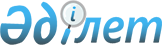 О внесении изменений в решение маслихата от 25 декабря 2017 года № 212 "О бюджетах села, поселка, сельских округов Костанайского района на 2018-2020 годы"
					
			С истёкшим сроком
			
			
		
					Решение маслихата Костанайского района Костанайской области от 26 июня 2018 года № 284. Зарегистрировано Департаментом юстиции Костанайской области 11 июля 2018 года № 7944. Прекращено действие в связи с истечением срока
      В соответствии со статьей 109-1 Бюджетного кодекса Республики Казахстан от 4 декабря 2008 года и статьями 6, 35 Закона Республики Казахстан от 23 января 2001 года "О местном государственном управлении и самоуправлении в Республике Казахстан", Костанайский районный маслихат РЕШИЛ:
      1. Внести в решение маслихата от 25 декабря 2017 года № 212 "О бюджетах села, поселка, сельских округов Костанайского района на 2018-2020 годы" (зарегистрировано в Реестре государственной регистрации нормативных правовых актов за № 7469, опубликовано 18 января 2018 года в Эталонном контрольном банке нормативных правовых актов Республики Казахстан) следующие изменения:
      пункт 3 указанного решения изложить в новой редакции:
      "3. Утвердить бюджет Глазуновского сельского округа на 2018-2020 годы согласно приложениям 4, 5 и 6 соответственно, в том числе на 2018 год в следующих объемах:
      1) доходы - 14368,0 тысяч тенге, в том числе по:
      налоговым поступлениям - 5439,0 тысяч тенге;
      неналоговым поступлениям - 5015,0 тысяч тенге;
      поступлениям от продажи основного капитала - 0,0 тысяч тенге; 
      поступлениям трансфертов - 3914,0 тысяч тенге; 
      2) затраты - 14368,0 тысяч тенге;
      3) чистое бюджетное кредитование - 0,0 тысяч тенге, в том числе: 
      бюджетные кредиты - 0,0 тысяч тенге;
      погашение бюджетных кредитов - 0,0 тысяч тенге;
      4) сальдо по операциям с финансовыми активами - 0,0 тысяч тенге;
      5) дефицит (профицит) бюджета - 0,0 тысяч тенге;
      6) финансирование дефицита (использование профицита) бюджета - 0,0 тысяч тенге.";
      пункт 9 указанного решения изложить в новой редакции:
      "9. Утвердить бюджет поселка Затобольск на 2018-2020 годы согласно приложениям 13, 14 и 15 соответственно, в том числе на 2018 год в следующих объемах:
      1) доходы - 255308,0 тысяч тенге, в том числе по:
      налоговым поступлениям - 203159,0 тысяч тенге;
      неналоговым поступлениям - 3000,0 тысячи тенге;
      поступлениям от продажи основного капитала - 0,0 тысяч тенге;
      поступлениям трансфертов - 49149,0 тысяч тенге; 
      2) затраты - 255308,0 тысяч тенге;
      3) чистое бюджетное кредитование - 0,0 тысяч тенге, в том числе: 
      бюджетные кредиты - 0,0 тысяч тенге;
      погашение бюджетных кредитов - 0,0 тысяч тенге;
      4) сальдо по операциям с финансовыми активами - 0,0 тысяч тенге;
      5) дефицит (профицит) бюджета - 0,0 тысяч тенге;
      6) финансирование дефицита (использование профицита) бюджета - 0,0 тысяч тенге.";
      пункт 17 указанного решения изложить в новой редакции:
      "17. Утвердить бюджет села Озерное на 2018-2020 годы согласно приложениям 25, 26 и 27 соответственно, в том числе на 2018 год в следующих объемах:
      1) доходы - 16010,0 тысяч тенге, в том числе по:
      налоговым поступлениям - 5224,0 тысяч тенге;
      неналоговым поступлениям - 6090,0 тысяч тенге;
      поступлениям от продажи основного капитала - 0,0 тысяч тенге;
      поступлениям трансфертов - 4696,0 тысяч тенге; 
      2) затраты - 16010,0 тысяч тенге;
      3) чистое бюджетное кредитование - 0,0 тысяч тенге, в том числе: 
      бюджетные кредиты - 0,0 тысяч тенге;
      погашение бюджетных кредитов - 0,0 тысяч тенге;
      4) сальдо по операциям с финансовыми активами - 0,0 тысяч тенге;
      5) дефицит (профицит) бюджета - 0,0 тысяч тенге;
      6) финансирование дефицита (использование профицита) бюджета - 0,0 тысяч тенге.";
      приложения 1, 4, 7, 13, 16, 19, 22, 25, 31 к указанному решению изложить в новой редакции, согласно приложениям 1, 2, 3, 4, 5, 6, 7, 8, 9 к настоящему решению.
      2. Настоящее решение вводится в действие с 1 января 2018 года.
       "СОГЛАСОВАНО"
      Руководитель государственного
      учреждения "Отдел экономики
      и финансов" акимата
      Костанайского района
      _____________ З. Кенжегарина
      "26" июня 2018 года
       "СОГЛАСОВАНО"
      Исполняющий обязанности
      акима Владимировского
      сельского округа
      Костанайского района
      Костанайской области
      ______________ Д. Адырбаев
      "26" июня 2018 года
       "СОГЛАСОВАНО"
      Аким Глазуновского
      сельского округа
      Костанайского района
      Костанайской области
      _____________ Б. Нургазин
      "26" июня 2018 года
       "СОГЛАСОВАНО"
      Аким Жамбылского
      сельского округа
      Костанайского района
      Костанайской области
      _____________ С. Сыздыков
      "26" июня 2018 года
       "СОГЛАСОВАНО"
      Аким Заречного
      сельского округа
      Костанайского района
      Костанайской области
      ______________ К. Жумашев
      "26" июня 2018 года
       "СОГЛАСОВАНО"
      Аким поселка Затобольск
      Костанайского района
      Костанайской области
      ______________ А. Умуртаев
      "26" июня 2018 года
       "СОГЛАСОВАНО"
      Исполняющий обязанности
      акима Майкольского
      сельского округа
      Костанайского района
      Костанайской области
      _____________ Л. Мазкевич
      "26" июня 2018 года
       "СОГЛАСОВАНО"
      Аким Московского
      сельского округа
      Костанайского района
      Костанайской области
      _____________ Н. Кузайбин
      "26" июня 2018 года
       "СОГЛАСОВАНО"
      Аким Мичуринского
      сельского округа
      Костанайского района
      Костанайской области
      _____________ В. Клочко
      "26" июня 2018 года
       "СОГЛАСОВАНО"
      Исполняющий обязанности
      аким села Озерное
      Костанайского района
      Костанайской области
      ______________ А. Бермухамедов
      "26" июня 2018 года
       "СОГЛАСОВАНО"
      Исполняющий обязанности
      акима Октябрьского
      сельского округа
      Костанайского района
      Костанайской области
      ______________ Д. Щур
      "26" июня 2018 года
       "СОГЛАСОВАНО"
      Аким Садчиковского
      сельского округа
      Костанайского района
      Костанайской области
      _____________ С. Байманов
      "26" июня 2018 года Бюджет Владимировского сельского округа на 2018 год Бюджет Глазуновского сельского округа на 2018 год Бюджет Жамбылского сельского округа на 2018 год Бюджет поселка Затобольск на 2018 год Бюджет Майкольского сельского округа на 2018 год Бюджет Московского сельского округа на 2018 год Бюджет Мичуринского сельского округа на 2018 год Бюджет села Озерное на 2018 год Бюджет Садчиковского сельского округа на 2018 год
					© 2012. РГП на ПХВ «Институт законодательства и правовой информации Республики Казахстан» Министерства юстиции Республики Казахстан
				
      Председатель внеочередной сессии

      Костанайского районного маслихата

Б. Бурашев

      Секретарь Костанайского районного маслихата

Б. Копжасаров
Приложение 1
к решению маслихата
от 26 июня 2018 года № 284
Приложение 1
к решению маслихата
от 25 декабря 2017 года № 212
Категория
Категория
Категория
Категория
Категория
сумма, тысяч тенге
Класс
Класс
Класс
Класс
сумма, тысяч тенге
Подкласс
Подкласс
Подкласс
сумма, тысяч тенге
Специфика
Специфика
сумма, тысяч тенге
Наименование
сумма, тысяч тенге
I. Доходы
17223,0
1
00
0
00
Налоговые поступления
5538,0
1
01
0
00
Подоходный налог
1440,0
1
01
2
00
Индивидуальный подоходный налог
1440,0
1
04
0
00
Налоги на собственность
4098,0
1
04
1
00
Налоги на имущество
220,0
1
04
3
00
Земельный налог
374,0
1
04
4
00
Налог на транспортные средства
3504,0
4
00
0
00
Поступления трансфертов
11685,0
4
02
0
00
Трансферты из вышестоящих органов государственного управления
11685,0
4
02
3
00
Трансферты из районного (города областного значения) бюджета
11685,0
Функциональная группа
Функциональная группа
Функциональная группа
Функциональная группа
Функциональная группа
сумма, тысяч тенге
Функциональная подгруппа
Функциональная подгруппа
Функциональная подгруппа
Функциональная подгруппа
сумма, тысяч тенге
Администратор бюджетных программ
Администратор бюджетных программ
Администратор бюджетных программ
сумма, тысяч тенге
Программа
Программа
сумма, тысяч тенге
Наименование
сумма, тысяч тенге
II. Затраты
17223,0
01
Государственные услуги общего характера
15304,0
1
Представительные, исполнительные и другие органы, выполняющие общие функции государственного управления
15304,0
124
Аппарат акима города районного значения, села, поселка, сельского округа
15304,0
001
Услуги по обеспечению деятельности акима города районного значения, села, поселка, сельского округа
15255,0
022
Капитальные расходы государственного органа
49,0
04
Образование
0,0
2
Начальное, основное среднее и общее среднее образование
0,0
124
Аппарат акима города районного значения, села, поселка, сельского округа
0,0
005
Организация бесплатного подвоза учащихся до ближайшей школы и обратно в сельской местности
0,0
07
Жилищно-коммунальное хозяйство
883,0
3
Благоустройство населенных пунктов
883,0
124
Аппарат акима города районного значения, села, поселка, сельского округа
883,0
008
Освещение улиц в населенных пунктах
296,0
009
Обеспечение санитарии населенных пунктов
190,0
011
Благоустройство и озеленение населенных пунктов
397,0
12
Транспорт и коммуникации
1036,0
1
Автомобильный транспорт
1036,0
124
Аппарат акима города районного значения, села, поселка, сельского округа
1036,0
013
Обеспечение функционирования автомобильных дорог в городах районного значения, селах, поселках, сельских округах
1036,0
III. Чистое бюджетное кредитование
0,0
Функциональная группа
Функциональная группа
Функциональная группа
Функциональная группа
Функциональная группа
сумма, тысяч тенге
Функциональная подгруппа
Функциональная подгруппа
Функциональная подгруппа
Функциональная подгруппа
сумма, тысяч тенге
Администратор бюджетных программ
Администратор бюджетных программ
Администратор бюджетных программ
сумма, тысяч тенге
Программа
Программа
сумма, тысяч тенге
Наименование
IV. Сальдо по операциям с финансовыми активами
0,0
V. Дефицит (профицит) бюджета
0,0
VI. Финансирование дефицита (использование профицита) бюджета
0,0Приложение 2
к решению маслихата
от 26 июня 2018 года № 284Приложение 4
к решению маслихата
от 25 декабря 2017 года № 212
Категория
Категория
Категория
Категория
Категория
сумма, тысяч тенге
Класс
Класс
Класс
Класс
сумма, тысяч тенге
Подкласс
Подкласс
Подкласс
сумма, тысяч тенге
Специфика
Специфика
сумма, тысяч тенге
Наименование
сумма, тысяч тенге
I. Доходы
14368,0
1
00
0
00
Налоговые поступления
5439,0
1
01
0
00
Подоходный налог
2091,0
1
01
2
00
Индивидуальный подоходный налог
2091,0
1
04
0
00
Налоги на собственность
3348,0
1
04
1
00
Налоги на имущество
115,0
1
04
3
00
Земельный налог
731,0
1
04
4
00
Налог на транспортные средства
2502,0
2
00
0
00
Неналоговые поступления
5015,0
2
04
0
00
Штрафы, пени, санкции, взыскания, налагаемые государственными учреждениями, финансируемыми из государственного бюджета, а также содержащимися и финансируемыми из бюджета (сметы расходов) Национального Банка Республики Казахстан
5015,0
2
04
1
00
Штрафы, пени, санкции, взыскания, налагаемые государственными учреждениями, финансируемыми из государственного бюджета, а также содержащимися и финансируемыми из бюджета (сметы расходов) Национального Банка Республики Казахстан, за исключением поступлений от организаций нефтяного сектора
5015,0
4
00
0
00
Поступления трансфертов
3914,0
4
02
0
00
Трансферты из вышестоящих органов государственного управления
3914,0
4
02
3
00
Трансферты из районного (города областного значения) бюджета
3914,0
Функциональная группа
Функциональная группа
Функциональная группа
Функциональная группа
Функциональная группа
сумма, тысяч тенге
Функциональная подгруппа
Функциональная подгруппа
Функциональная подгруппа
Функциональная подгруппа
сумма, тысяч тенге
Администратор бюджетных программ
Администратор бюджетных программ
Администратор бюджетных программ
сумма, тысяч тенге
Программа
Программа
сумма, тысяч тенге
Наименование
сумма, тысяч тенге
II. Затраты
14368,0
01
Государственные услуги общего характера
11150,0
1
Представительные, исполнительные и другие органы, выполняющие общие функции государственного управления
11150,0
124
Аппарат акима города районного значения, села, поселка, сельского округа
11150,0
001
Услуги по обеспечению деятельности акима города районного значения, села, поселка, сельского округа
11150,0
04
Образование
1100,0
2
Начальное, основное среднее и общее среднее образование
1100,0
124
Аппарат акима города районного значения, села, поселка, сельского округа
1100,0
005
Организация бесплатного подвоза учащихся до ближайшей школы и обратно в сельской местности
1100,0
07
Жилищно-коммунальное хозяйство
2005,0
3
Благоустройство населенных пунктов
2005,0
124
Аппарат акима города районного значения, села, поселка, сельского округа
2005,0
008
Освещение улиц в населенных пунктах
735,0
009
Обеспечение санитарии населенных пунктов
914,0
011
Благоустройство и озеленение населенных пунктов
356,0
12
Транспорт и коммуникации
113,0
1
Автомобильный транспорт
113,0
124
Аппарат акима города районного значения, села, поселка, сельского округа
113,0
013
Обеспечение функционирования автомобильных дорог в городах районного значения, селах, поселках, сельских округах
113,0
III. Чистое бюджетное кредитование
0,0
Функциональная группа
Функциональная группа
Функциональная группа
Функциональная группа
Функциональная группа
сумма, тысяч тенге
Функциональная подгруппа
Функциональная подгруппа
Функциональная подгруппа
Функциональная подгруппа
сумма, тысяч тенге
Администратор бюджетных программ
Администратор бюджетных программ
Администратор бюджетных программ
сумма, тысяч тенге
Программа
Программа
сумма, тысяч тенге
Наименование
сумма, тысяч тенге
IV. Сальдо по операциям с финансовыми активами
0,0
V. Дефицит (профицит) бюджета
0,0
VI. Финансирование дефицита (использование профицита) бюджета
0,0Приложение 3
к решению маслихата
от 26 июня 2018 года № 284Приложение 7
к решению маслихата
от 25 декабря 2017 года № 212
Категория
Категория
Категория
Категория
Категория
сумма, тысяч тенге
Класс
Класс
Класс
Класс
сумма, тысяч тенге
Подкласс
Подкласс
Подкласс
сумма, тысяч тенге
Специфика
Специфика
сумма, тысяч тенге
Наименование
сумма, тысяч тенге
I. Доходы
16029,0
1
00
0
00
Налоговые поступления
7417,0
1
01
0
00
Подоходный налог
1148,0
1
01
2
00
Индивидуальный подоходный налог
1148,0
1
04
0
00
Налоги на собственность
6269,0
1
04
1
00
Налоги на имущество
162,0
1
04
3
00
Земельный налог
824,0
1
04
4
00
Налог на транспортные средства
5283,0
4
00
0
00
Поступления трансфертов
8612,0
4
02
0
00
Трансферты из вышестоящих органов государственного управления
8612,0
4
02
3
00
Трансферты из районного (города областного значения) бюджета
8612,0
Функциональная группа
Функциональная группа
Функциональная группа
Функциональная группа
Функциональная группа
сумма, тысяч тенге
Функциональная подгруппа
Функциональная подгруппа
Функциональная подгруппа
Функциональная подгруппа
сумма, тысяч тенге
Администратор бюджетных программ
Администратор бюджетных программ
Администратор бюджетных программ
сумма, тысяч тенге
Программа
Программа
сумма, тысяч тенге
Наименование
сумма, тысяч тенге
II. Затраты
16029,0
01
Государственные услуги общего характера
13656,0
1
Представительные, исполнительные и другие органы, выполняющие общие функции государственного управления
13656,0
124
Аппарат акима города районного значения, села, поселка, сельского округа
13656,0
001
Услуги по обеспечению деятельности акима города районного значения, села, поселка, сельского округа
13656,0
04
Образование
1030,0
2
Начальное, основное среднее и общее среднее образование
1030,0
124
Аппарат акима города районного значения, села, поселка, сельского округа
1030,0
005
Организация бесплатного подвоза учащихся до ближайшей школы и обратно в сельской местности
1030,0
07
Жилищно-коммунальное хозяйство
1217,4
3
Благоустройство населенных пунктов
1217,4
124
Аппарат акима города районного значения, села, поселка, сельского округа
1217,4
008
Освещение улиц в населенных пунктах
749,0
009
Обеспечение санитарии населенных пунктов
233,4
011
Благоустройство и озеленение населенных пунктов
235,0
12
Транспорт и коммуникации
125,6
1
Автомобильный транспорт
125,6
124
Аппарат акима города районного значения, села, поселка, сельского округа
125,6
013
Обеспечение функционирования автомобильных дорог в городах районного значения, селах, поселках, сельских округах
125,6
III. Чистое бюджетное кредитование
0,0
Функциональная группа
Функциональная группа
Функциональная группа
Функциональная группа
Функциональная группа
сумма, тысяч тенге
Функциональная подгруппа
Функциональная подгруппа
Функциональная подгруппа
Функциональная подгруппа
сумма, тысяч тенге
Администратор бюджетных программ
Администратор бюджетных программ
Администратор бюджетных программ
сумма, тысяч тенге
Программа
Программа
сумма, тысяч тенге
Наименование
сумма, тысяч тенге
IV. Сальдо по операциям с финансовыми активами
0,0
V. Дефицит (профицит) бюджета
0,0
VI. Финансирование дефицита (использование профицита) бюджета
0,0Приложение 4
к решению маслихата
от 26 июня 2018 года № 284Приложение 13
к решению маслихата
от 25 декабря 2017 года № 212
Категория
Категория
Категория
Категория
Категория
сумма, тысяч тенге
Класс
Класс
Класс
Класс
сумма, тысяч тенге
Подкласс
Подкласс
Подкласс
сумма, тысяч тенге
Специфика
Специфика
сумма, тысяч тенге
Наименование
сумма, тысяч тенге
I. Доходы
255308,0
1
00
0
00
Налоговые поступления
203159,0
1
01
0
00
Подоходный налог
94358,0
1
01
2
00
Индивидуальный подоходный налог
94358,0
1
04
0
00
Налоги на собственность
107956,0
1
04
1
00
Налоги на имущество
2041,0
1
04
3
00
Земельный налог
4016,0
1
04
4
00
Налог на транспортные средства
101899,0
1
05
0
00
Внутренние налоги на товары, работы и услуги
845,0
1
05
4
00
Сборы за ведение предпринимательской и профессиональной деятельности
845,0
2
00
0
00
Неналоговые поступления
3000,0
2
01
0
00
Доходы от государственной собственности
3000,0
2
01
5
00
Доходы от аренды имущества, находящегося в государственной собственности
3000,0
4
00
0
00
Поступления трансфертов
49149,0
4
02
0
00
Трансферты из вышестоящих органов государственного управления
49149,0
4
02
3
00
Трансферты из районного (города областного значения) бюджета
49149,0
Функциональная группа
Функциональная группа
Функциональная группа
Функциональная группа
Функциональная группа
сумма, тысяч тенге
Функциональная подгруппа
Функциональная подгруппа
Функциональная подгруппа
Функциональная подгруппа
сумма, тысяч тенге
Администратор бюджетных программ
Администратор бюджетных программ
Администратор бюджетных программ
сумма, тысяч тенге
Программа
Программа
сумма, тысяч тенге
Наименование
сумма, тысяч тенге
II. Затраты
255308,0
01
Государственные услуги общего характера
34198,0
1
Представительные, исполнительные и другие органы, выполняющие общие функции государственного управления
34198,0
124
Аппарат акима города районного значения, села, поселка, сельского округа
34198,0
001
Услуги по обеспечению деятельности акима города районного значения, села, поселка, сельского округа
34198,0
04
Образование
162604,0
1
Дошкольное воспитание и обучение
162604,0
124
Аппарат акима города районного значения, села, поселка, сельского округа
162604,0
004
Дошкольное воспитание и обучение и организация медицинского обслуживания в организациях дошкольного воспитания и обучения
162604,0
07
Жилищно-коммунальное хозяйство
41292,0
3
Благоустройство населенных пунктов
41292,0
124
Аппарат акима города районного значения, села, поселка, сельского округа
41292,0
008
Освещение улиц в населенных пунктах
11058,0
009
Обеспечение санитарии населенных пунктов
950,0
011
Благоустройство и озеленение населенных пунктов
29284,0
12
Транспорт и коммуникации
17214,0
1
Автомобильный транспорт
17214,0
124
Аппарат акима города районного значения, села, поселка, сельского округа
17214,0
013
Обеспечение функционирования автомобильных дорог в городах районного значения, селах, поселках, сельских округах
17214,0
III. Чистое бюджетное кредитование
0,0
Функциональная группа
Функциональная группа
Функциональная группа
Функциональная группа
Функциональная группа
сумма, тысяч тенге
Функциональная группа
Функциональная группа
Функциональная группа
Функциональная группа
сумма, тысяч тенге
Администратор бюджетных программа
Администратор бюджетных программа
Администратор бюджетных программа
сумма, тысяч тенге
Программа
Программа
сумма, тысяч тенге
Наименование
сумма, тысяч тенге
IV. Сальдо по операциям с финансовыми активами
0,0
V. Дефицит (профицит) бюджета
0,0
VI. Финансирование дефицита (использование профицита) бюджета
0,0Приложение 5
к решению маслихата
от 26 июня 2018 года № 284
Приложение 16
к решению маслихата
от 25 декабря 2017 года № 212
Категория
Категория
Категория
Категория
Категория
сумма, тысяч тенге
Класс
Класс
Класс
Класс
сумма, тысяч тенге
Подкласс
Подкласс
Подкласс
сумма, тысяч тенге
Специфика
Специфика
сумма, тысяч тенге
Наименование
сумма, тысяч тенге
I. Доходы
19326,0
1
00
0
00
Налоговые поступления
4772,0
1
01
0
00
Подоходный налог
1000,0
1
01
2
00
Индивидуальный подоходный налог
1000,0
1
04
0
00
Налоги на собственность
3772,0
1
04
1
00
Налоги на имущество
166,0
1
04
3
00
Земельный налог
270,0
1
04
4
00
Налог на транспортные средства
3336,0
4
00
0
00
Поступления трансфертов
14554,0
4
02
0
00
Трансферты из вышестоящих органов государственного управления
14554,0
4
02
3
00
Трансферты из районного (города областного значения) бюджета
14554,0
Функциональная группа
Функциональная группа
Функциональная группа
Функциональная группа
Функциональная группа
сумма, тысяч тенге
Функциональная подгруппа
Функциональная подгруппа
Функциональная подгруппа
Функциональная подгруппа
сумма, тысяч тенге
Администратор бюджетных программ
Администратор бюджетных программ
Администратор бюджетных программ
сумма, тысяч тенге
Программа
Программа
сумма, тысяч тенге
Наименование
сумма, тысяч тенге
II. Затраты
19326,0
01
Государственные услуги общего характера
13727,0
1
Представительные, исполнительные и другие органы, выполняющие общие функции государственного управления
13727,0
124
Аппарат акима города районного значения, села, поселка, сельского округа
13727,0
001
Услуги по обеспечению деятельности акима города районного значения, села, поселка, сельского округа
13727,0
04
Образование
3300,0
2
Начальное, основное среднее и общее среднее образование
3300,0
124
Аппарат акима города районного значения, села, поселка, сельского округа
3300,0
005
Организация бесплатного подвоза учащихся до ближайшей школы и обратно в сельской местности
3300,0
07
Жилищно-коммунальное хозяйство
2059,0
3
Благоустройство населенных пунктов
2059,0
124
Аппарат акима города районного значения, села, поселка, сельского округа
2059,0
008
Освещение улиц в населенных пунктах
1445,0
009
Обеспечение санитарии населенных пунктов
198,0
011
Благоустройство и озеленение населенных пунктов
416,0
12
Транспорт и коммуникации
240,0
1
Автомобильный транспорт
240,0
124
Аппарат акима города районного значения, села, поселка, сельского округа
240,0
013
Обеспечение функционирования автомобильных дорог в городах районного значения, селах, поселках, сельских округах
240,0
III. Чистое бюджетное кредитование
0,0
Функциональная группа
Функциональная группа
Функциональная группа
Функциональная группа
Функциональная группа
сумма, тысяч тенге
Функциональная подгруппа
Функциональная подгруппа
Функциональная подгруппа
Функциональная подгруппа
сумма, тысяч тенге
Администратор бюджетных программ
Администратор бюджетных программ
Администратор бюджетных программ
сумма, тысяч тенге
Программа
Программа
сумма, тысяч тенге
Наименование
сумма, тысяч тенге
IV. Сальдо по операциям с финансовыми активами
0,0
V. Дефицит (профицит) бюджета
0,0
VI. Финансирование дефицита (использование профицита) бюджета
0,0Приложение 6
к решению маслихата
от 26 июня 2018 года № 284
Приложение 19
к решению маслихата
от 25 декабря 2017 года № 212
Категория
Категория
Категория
Категория
Категория
сумма, тысяч тенге
Класс
Класс
Класс
Класс
сумма, тысяч тенге
Подкласс
Подкласс
Подкласс
сумма, тысяч тенге
Специфика
Специфика
сумма, тысяч тенге
Наименование
сумма, тысяч тенге
I. Доходы
17333,0
1
00
0
00
Налоговые поступления
6822,0
1
01
0
00
Подоходный налог
3864,0
1
01
2
00
Индивидуальный подоходный налог
3864,0
1
04
0
00
Налоги на собственность
2958,0
1
04
1
00
Налоги на имущество
174,0
1
04
3
00
Земельный налог
195,0
1
04
4
00
Налог на транспортные средства
2589,0
4
00
0
00
Поступления трансфертов
10511,0
4
02
0
00
Трансферты из вышестоящих органов государственного управления
10511,0
4
02
3
00
Трансферты из районного (города областного значения) бюджета
10511,0
Функциональная группа
Функциональная группа
Функциональная группа
Функциональная группа
Функциональная группа
сумма, тысяч тенге
Функциональная подгруппа
Функциональная подгруппа
Функциональная подгруппа
Функциональная подгруппа
сумма, тысяч тенге
Администратор бюджетных программ
Администратор бюджетных программ
Администратор бюджетных программ
сумма, тысяч тенге
Программа
Программа
сумма, тысяч тенге
Наименование
сумма, тысяч тенге
II. Затраты
17333,0
01
Государственные услуги общего характера
12819,0
1
Представительные, исполнительные и другие органы, выполняющие общие функции государственного управления
12819,0
124
Аппарат акима города районного значения, села, поселка, сельского округа
12819,0
001
Услуги по обеспечению деятельности акима города районного значения, села, поселка, сельского округа
12819,0
04
Образование
3392,0
2
Начальное, основное среднее и общее среднее образование
3392,0
124
Аппарат акима города районного значения, села, поселка, сельского округа
3392,0
005
Организация бесплатного подвоза учащихся до ближайшей школы и обратно в сельской местности
3392,0
07
Жилищно-коммунальное хозяйство
1122,0
3
Благоустройство населенных пунктов
1122,0
124
Аппарат акима города районного значения, села, поселка, сельского округа
1122,0
008
Освещение улиц в населенных пунктах
607,0
009
Обеспечение санитарии населенных пунктов
307,0
011
Благоустройство и озеленение населенных пунктов
208,0
12
Транспорт и коммуникации
0,0
1
Автомобильный транспорт
0,0
124
Аппарат акима города районного значения, села, поселка, сельского округа
0,0
013
Обеспечение функционирования автомобильных дорог в городах районного значения, селах, поселках, сельских округах
0,0
III. Чистое бюджетное кредитование
0,0
Функциональная группа
Функциональная группа
Функциональная группа
Функциональная группа
Функциональная группа
сумма, тысяч тенге
Функциональная подгруппа
Функциональная подгруппа
Функциональная подгруппа
Функциональная подгруппа
сумма, тысяч тенге
Администратор бюджетных программ
Администратор бюджетных программ
Администратор бюджетных программ
сумма, тысяч тенге
Программа
Программа
сумма, тысяч тенге
Наименование
сумма, тысяч тенге
IV. Сальдо по операциям с финансовыми активами
0,0
V. Дефицит (профицит) бюджета
0,0
VI. Финансирование дефицита (использование профицита) бюджета
0,0Приложение 7
к решению маслихата
от 26 июня 2018 года № 284
Приложение 22
к решению маслихата
от 25 декабря 2017 года № 212
Категория
Категория
Категория
Категория
Категория
сумма, тысяч тенге
Класс
Класс
Класс
Класс
сумма, тысяч тенге
Подкласс
Подкласс
Подкласс
сумма, тысяч тенге
Специфика
Специфика
сумма, тысяч тенге
Наименование
сумма, тысяч тенге
I. Доходы
22291,0
1
00
0
00
Налоговые поступления
19280,0
1
01
0
00
Подоходный налог
7035,0
1
01
2
00
Индивидуальный подоходный налог
7035,0
1
04
0
00
Налоги на собственность
12245,0
1
04
1
00
Налоги на имущество
322,0
1
04
3
00
Земельный налог
2006,0
1
04
4
00
Налог на транспортные средства
9917,0
4
00
0
00
Поступления трансфертов
3011,0
4
02
0
00
Трансферты из вышестоящих органов государственного управления
3011,0
4
02
3
00
Трансферты из районного (города областного значения) бюджета
3011,0
Функциональная группа
Функциональная группа
Функциональная группа
Функциональная группа
Функциональная группа
сумма, тысяч тенге
Функциональная подгруппа
Функциональная подгруппа
Функциональная подгруппа
Функциональная подгруппа
сумма, тысяч тенге
Администратор бюджетных программ
Администратор бюджетных программ
Администратор бюджетных программ
сумма, тысяч тенге
Программа
Программа
сумма, тысяч тенге
Наименование
сумма, тысяч тенге
II. Затраты
22291,0
01
Государственные услуги общего характера
16765,0
1
Представительные, исполнительные и другие органы, выполняющие общие функции государственного управления
16765,0
124
Аппарат акима города районного значения, села, поселка, сельского округа
16765,0
001
Услуги по обеспечению деятельности акима города районного значения, села, поселка, сельского округа
16765,0
07
Жилищно-коммунальное хозяйство
4307,0
3
Благоустройство населенных пунктов
4307,0
124
Аппарат акима города районного значения, села, поселка, сельского округа
4307,0
008
Освещение улиц в населенных пунктах
1900,0
009
Обеспечение санитарии населенных пунктов
981,0
011
Благоустройство и озеленение населенных пунктов
1426,0
12
Транспорт и коммуникации
1219,0
1
Автомобильный транспорт
1219,0
124
Аппарат акима города районного значения, села, поселка, сельского округа
1219,0
013
Обеспечение функционирования автомобильных дорог в городах районного значения, селах, поселках, сельских округах
1219,0
III. Чистое бюджетное кредитование
0,0
Функциональная группа
Функциональная группа
Функциональная группа
Функциональная группа
Функциональная группа
сумма, тысяч тенге
Функциональная подгруппа
Функциональная подгруппа
Функциональная подгруппа
Функциональная подгруппа
сумма, тысяч тенге
Администратор бюджетных программ
Администратор бюджетных программ
Администратор бюджетных программ
сумма, тысяч тенге
Программа
Программа
сумма, тысяч тенге
Наименование
сумма, тысяч тенге
IV. Сальдо по операциям с финансовыми активами
0,0
V. Дефицит (профицит) бюджета
0,0
VI. Финансирование дефицита (использование профицита) бюджета
0,0Приложение 8
к решению маслихата
от 26 июня 2018 года № 284Приложение 25
к решению маслихата
от 25 декабря 2017 года № 212
Категория
Категория
Категория
Категория
Категория
сумма, тысяч тенге
Класс
Класс
Класс
Класс
сумма, тысяч тенге
Подкласс
Подкласс
Подкласс
сумма, тысяч тенге
Специфика
Специфика
сумма, тысяч тенге
Наименование
сумма, тысяч тенге
I. Доходы
16010,0
1
00
0
00
Налоговые поступления
5224,0
1
01
0
00
Подоходный налог
727,0
1
01
2
00
Индивидуальный подоходный налог
727,0
1
04
0
00
Налоги на собственность
4497,0
1
04
1
00
Налоги на имущество
133,0
1
04
3
00
Земельный налог
631,0
1
04
4
00
Налог на транспортные средства
3733,0
2
00
0
00
Неналоговые поступления
6090,0
2
04
0
00
Штрафы, пени, санкции, взыскания, налагаемые государственными учреждениями, финансируемыми из государственного бюджета, а также содержащимися и финансируемыми из бюджета (сметы расходов) Национального Банка Республики Казахстан
6090,0
2
04
1
00
Штрафы, пени, санкции, взыскания, налагаемые государственными учреждениями, финансируемыми из государственного бюджета, а также содержащимися и финансируемыми из бюджета (сметы расходов) Национального Банка Республики Казахстан, за исключением поступлений от организаций нефтяного сектора
6090,0
4
00
0
00
Поступления трансфертов
4696,0
4
02
0
00
Трансферты из вышестоящих органов государственного управления
4696,0
4
02
3
00
Трансферты из районного (города областного значения) бюджета
4696,0
Функциональная группа
Функциональная группа
Функциональная группа
Функциональная группа
Функциональная группа
сумма, тысяч тенге
Функциональная подгруппа
Функциональная подгруппа
Функциональная подгруппа
Функциональная подгруппа
сумма, тысяч тенге
Администратор бюджетных программ
Администратор бюджетных программ
Администратор бюджетных программ
сумма, тысяч тенге
Программа
Программа
сумма, тысяч тенге
Наименование
сумма, тысяч тенге
II. Затраты
16010,0
01
Государственные услуги общего характера
14374,6
1
Представительные, исполнительные и другие органы, выполняющие общие функции государственного управления
14374,6
124
Аппарат акима города районного значения, села, поселка, сельского округа
14374,6
001
Услуги по обеспечению деятельности акима города районного значения, села, поселка, сельского округа
11274,6
022
Капитальные расходы государственного органа
3100,0
07
Жилищно-коммунальное хозяйство
1328,0
3
Благоустройство населенных пунктов
1328,0
124
Аппарат акима города районного значения, села, поселка, сельского округа
1328,0
008
Освещение улиц в населенных пунктах
842,0
009
Обеспечение санитарии населенных пунктов
190,0
011
Благоустройство и озеленение населенных пунктов
296,0
12
Транспорт и коммуникации
307,4
1
Автомобильный транспорт
307,4
124
Аппарат акима города районного значения, села, поселка, сельского округа
307,4
013
Обеспечение функционирования автомобильных дорог в городах районного значения, селах, поселках, сельских округах
307,4
III. Чистое бюджетное кредитование
0,0
Функциональная группа
Функциональная группа
Функциональная группа
Функциональная группа
Функциональная группа
сумма, тысяч тенге
Функциональная подгруппа
Функциональная подгруппа
Функциональная подгруппа
Функциональная подгруппа
сумма, тысяч тенге
Администратор бюджетных программ
Администратор бюджетных программ
Администратор бюджетных программ
сумма, тысяч тенге
Программа
Программа
сумма, тысяч тенге
Наименование
IV. Сальдо по операциям с финансовыми активами
0,0
V. Дефицит (профицит) бюджета
0,0
VI. Финансирование дефицита (использование профицита) бюджета
0,0Приложение 9
к решению маслихата
от 26 июня 2018 года № 284Приложение 31
к решению маслихата
от 25 декабря 2017 года № 212
Категория
Категория
Категория
Категория
Категория
сумма, тысяч тенге
Класс
Класс
Класс
Класс
сумма, тысяч тенге
Подкласс
Подкласс
Подкласс
сумма, тысяч тенге
Специфика
Специфика
сумма, тысяч тенге
Наименование
сумма, тысяч тенге
I. Доходы
15266,0
1
00
0
00
Налоговые поступления
5877,0
1
01
0
00
Подоходный налог
1301,0
1
01
2
00
Индивидуальный подоходный налог
1301,0
1
04
0
00
Налоги на собственность
4576,0
1
04
1
00
Налоги на имущество
258,0
1
04
3
00
Земельный налог
1158,0
1
04
4
00
Налог на транспортные средства
3160,0
4
00
0
00
Поступления трансфертов
9389,0
4
02
0
00
Трансферты из вышестоящих органов государственного управления
9389,0
4
02
3
00
Трансферты из районного (города областного значения) бюджета
9389,0
Функциональная группа
Функциональная группа
Функциональная группа
Функциональная группа
Функциональная группа
сумма, тысяч тенге
Функциональная подгруппа
Функциональная подгруппа
Функциональная подгруппа
Функциональная подгруппа
сумма, тысяч тенге
Администратор бюджетных программ
Администратор бюджетных программ
Администратор бюджетных программ
сумма, тысяч тенге
Программа
Программа
сумма, тысяч тенге
Наименование
сумма, тысяч тенге
II. Затраты
15266,0
01
Государственные услуги общего характера
13956,0
1
Представительные, исполнительные и другие органы, выполняющие общие функции государственного управления
13956,0
124
Аппарат акима города районного значения, села, поселка, сельского округа
13956,0
001
Услуги по обеспечению деятельности акима города районного значения, села, поселка, сельского округа
13956,0
07
Жилищно-коммунальное хозяйство
1310,0
3
Благоустройство населенных пунктов
1310,0
124
Аппарат акима города районного значения, села, поселка, сельского округа
1310,0
008
Освещение улиц в населенных пунктах
1007,0
009
Обеспечение санитарии населенных пунктов
189,0
011
Благоустройство и озеленение населенных пунктов
114,0
12
Транспорт и коммуникации
0,0
1
Автомобильный трансорт
0,0
124
Аппарат акима города районного значения, села, поселка, сельского округа
0,0
013
Обеспечение функционирования автомобильных дорог в городах районного значения, селах, поселках, сельских округах
0,0
III. Чистое бюджетное кредитование
0,0
Функциональная группа
Функциональная группа
Функциональная группа
Функциональная группа
Функциональная группа
сумма, тысяч тенге
Функциональная подгруппа
Функциональная подгруппа
Функциональная подгруппа
Функциональная подгруппа
сумма, тысяч тенге
Администратор бюджетных программ
Администратор бюджетных программ
Администратор бюджетных программ
сумма, тысяч тенге
Программа
Программа
сумма, тысяч тенге
Наименование
сумма, тысяч тенге
IV. Сальдо по операциям с финансовыми активами
0,0
V. Дефицит (профицит) бюджета
0,0
VI. Финансирование дефицита (использование профицита) бюджета
0,0